9η ΠΡΟΣΚΛΗΣΗ ΣΥΓΚΛΗΣΗΣ ΟΙΚΟΝΟΜΙΚΗΣ ΕΠΙΤΡΟΠΗΣΚαλείστε να προσέλθετε σε τακτική συνεδρίαση της Οικονομικής Επιτροπής, που θα διεξαχθεί στο Δημοτικό Κατάστημα την 16η του μηνός Μαρτίου έτους 2018, ημέρα Παρασκευή και ώρα 12:30 για την συζήτηση και λήψη αποφάσεων στα παρακάτω θέματα της ημερήσιας διάταξης, σύμφωνα με τις σχετικές διατάξεις του άρθρου 75 του Ν.3852/2010 (ΦΕΚ Α' 87) :1. Επιστροφή/συμψηφισμό ποσού ως αχρεωστήτως εισπραχθέν2. Συμπληρωματική δέσμευση πιστώσεων3. Έγκριση δαπανών και διάθεση πιστώσεων για τις ανάγκες του Τμήματος Προμηθειών4. Σύσταση πάγιας προκαταβολής του Δήμου Τρικκαίων οικονομικού έτους 20185. Έγκριση Πρακτικού ΙΙΙ - Κατακύρωση αποτελέσματος του αριθμ. 50131 ηλεκτρονικού Διαγωνισμού:  «Προμήθεια πετρελαιοειδών του Δήμου Τρικκαίων και των νομικών του προσώπων, έτους 2018-2019». Διακήρυξη:  64258/24-11-20176. Έγκριση πρακτικών 1 και 2 του ηλεκτρονικού διαγωνισμού της αριθμ. 68958/20-12-2017 Διακήρυξης για την «Προμήθεια οχημάτων-μηχανημάτων του Δήμου Τρικκαίων»7. Έγκριση δαπάνης και διάθεση πίστωσης για την αποκατάσταση βλαβών σε λεβητοστάσια – καυστήρες δημοτικών κτιρίων του Δήμου Τρικκαίων8. Έγκριση δαπανών και διάθεση  πίστωσης  ποσού για την προμήθεια ειδών υγιεινής , για τις ανάγκες της Δ/νσης Επιχειρησιακού Έργου προκειμένου να επιδιορθωθούν και να συντηρηθούν δημοτικά κτίρια  του Δήμου Τρικκαίων9. Έγκριση δαπανών και διάθεση πίστωσης ποσού για την προμήθεια ψυχρής ασφάλτου , για τις ανάγκες της Δ/νσης Επιχειρησιακού Έργου για την συντήρηση οδών της πόλης και των συνοικισμών του Δήμου Τρικκαίων10. Έγκριση δαπανών και διάθεση πίστωσης ποσού 44.000,00€ για την «Προμήθεια μηχανογραφικού υλικού (Η/Υ και συναφών)»11. Έγκριση δαπανών και διάθεση πίστωσης ποσού 1.100,00€ για την  «Συντήρηση και επισκευή φωτοτυπικών μηχανημάτων»12. Ανάκληση της υπ’ αριθ. 126/2018 απόφασης της Οικονομικής Επιτροπής και  έγκριση δαπανών και διάθεση  πίστωσης συνολικού ποσού  30.000,00 € , για την υπηρεσία  «Συντήρηση - Υποστήριξη του Πληροφοριακού Συστήματος των Οικονομικών και Διοικητικών Υπηρεσιών του Δήμου Τρικκαίων για το έτος 2018»13. Έγκριση δαπανών και δέσμευση  ποσού  για την κάλυψη εξόδων νοσηλείας σε Κλινική του Τμήματος Κτηνιατρικής της Σχολής Επιστημών Υγείας του Π.Θ,  για αδέσποτα  ζώα του  Δήμου Τρικκαίων14. Έγκριση δαπάνης και διάθεση πίστωσης για μετακίνηση υπαλλήλου της Διεύθυνσης Κοινωνικής Μέριμνας & Αλληλεγγύης, στην Αθήνα15. Έγκριση δαπάνης και διάθεση πίστωσης ποσού 1.638,04 ευρώ για προμήθεια  Μουσικών Οργάνων16. Έγκριση δαπάνης και δέσμευση ποσού που αφορά στην υλοποίηση του φυσικού αντικειμένου της Προγραμματικής Σύμβασης που προτίθενται να συνυπογράψουν οι τέσσερις Δήμοι της Περιφερειακής Ενότητας Τρικάλων (Τρικκαίων, Καλαμπάκας, Πύλης και Φαρκαδόνας) με το Εθνικό Μετσόβιο Πολυτεχνείο17. Ανάκληση της υπ’αριθμ. 127/2018 απόφασης της Οικονομικής Επιτροπής και εκ νέου  έγκριση  δαπάνης και διάθεση πίστωσης ποσού 14.958,12 € (συμπεριλαμβανομένου ΦΠΑ) για την προμήθεια χημικών για τις κολυμβητικές δεξαμενές του Δημοτικού Κολυμβητηρίου του Δήμου Τρικκαίων.18. Έγκριση δαπάνης και διάθεσης πίστωσης του έργου «ΣΥΝΤΗΡΗΣΕΙΣ ΠΑΙΔΙΚΩΝ ΚΑΙ ΒΡΕΦΟΝΗΠΙΑΚΩΝ ΣΤΑΘΜΩΝ»  / Έγκριση εγγράφων σύμβασης και διακήρυξης ανοικτού διαγωνισμού μέσω του Εθνικού Συστήματος Ηλεκτρονικών Δημοσίων Συμβάσεων του προαναφερόμενου έργου19. Έγκριση δαπάνης & διάθεση πίστωσης ποσού 2.000,00€ για την υλοποίηση της Υπηρεσίας: Ασφάλιση Αστικής Ευθύνης Δημοτικού Κολυμβητηρίου Τρικάλων20. Έγκριση εγγράφων σύμβασης και διακήρυξης ανοικτού διαγωνισμού του έργου: «ΑΣΤΙΚΕΣ ΑΝΑΠΛΑΣΕΙΣ Δ. ΤΡΙΚΚΑΙΩΝ 2018-2019» συνολικού Π/Υ  400.000,00€21. Έγκριση δαπάνης και διάθεσης του έργου «ΑΣΤΙΚΕΣ ΑΝΑΠΛΑΣΕΙΣ Δ. ΤΡΙΚΚΑΙΩΝ 2018-2019» συνολικού Π/Υ  400.000,00€22. Έγκριση εγγράφων σύμβασης και διακήρυξης ανοικτού διαγωνισμού μέσω του Εθνικού Συστήματος Ηλεκτρονικών Δημοσίων Συμβάσεων του έργου: «ΠΕΖΟΔΡΟΜΙΑ - ΝΗΣΙΔΑ - ΦΩΤΙΣΜΟΣ ΣΤΗΝ ΟΔΟ ΚΛΕΙΔΩΝΟΠΟΥΛΟΥ»  συνολικού προ/σμου  100.000,00€23. Έγκριση δαπάνης και διάθεση πίστωσης του έργου «ΠΕΖΟΔΡΟΜΙΑ - ΝΗΣΙΔΑ - ΦΩΤΙΣΜΟΣ ΣΤΗΝ ΟΔΟ ΚΛΕΙΔΩΝΟΠΟΥΛΟΥ»24. Έγκριση εγγράφων σύμβασης και διακήρυξης ανοικτού διαγωνισμού μέσω του Εθνικού Συστήματος Ηλεκτρονικών Δημοσίων Συμβάσεων του έργου: «ΠΕΡΙΦΡΑΞΗ 12ΟΥ ΔΗΜΟΤΙΚΟΥ ΣΧΟΛΕΙΟΥ ΤΡΙΚΑΛΩΝ» συνολικού προ/σμου  30.000,00€25. Έγκριση δαπάνης και διάθεση πίστωσης του έργου «ΠΕΡΙΦΡΑΞΗ 12ΟΥ ΔΗΜΟΤΙΚΟΥ ΣΧΟΛΕΙΟΥ ΤΡΙΚΑΛΩΝ»26. Έγκριση εγγράφων σύμβασης και διακήρυξης συνοπτικού διαγωνισμού του έργου: «ΑΝΤΙΠΛΗΜΜΥΡΙΚΑ ΕΡΓΑ ΛΗΘΑΙΟΥ ΠΟΤΑΜΟΥ»  συνολικού προ/σμου  40.000,00€27. Έγκριση δαπάνης και διάθεση πίστωσης του έργου «ΑΝΤΙΠΛΗΜΜΥΡΙΚΑ ΕΡΓΑ ΛΗΘΑΙΟΥ ΠΟΤΑΜΟΥ»28. Έγκριση εγγράφων σύμβασης και διακήρυξης συνοπτικού διαγωνισμού του έργου: «ΕΠΙΣΚΕΥΕΣ–ΣΥΝΤΗΡΗΣΕΙΣ ΣΧΟΛΙΚΩΝ ΚΤΙΡΙΩΝ (ΣΧΟΛΙΚΗ ΣΤΕΓΗ)» συνολικού προ/σμού  70.000,00€.29. Έγκριση δαπάνης και διάθεση πίστωσης του έργου «ΕΠΙΣΚΕΥΕΣ–ΣΥΝΤΗΡΗΣΕΙΣ ΣΧΟΛΙΚΩΝ ΚΤΙΡΙΩΝ (ΣΧΟΛΙΚΗ ΣΤΕΓΗ)»30. Έγκριση εγγράφων σύμβασης και διακήρυξης ανοικτού διαγωνισμού μέσω του Εθνικού Συστήματος Ηλεκτρονικών Δημοσίων Συμβάσεων του έργου:  «ΑΓΡΟΤΙΚΗ ΟΔΟΠΟΙΙΑ Α’  ΚΑΙ  Β’ ΤΟΜΕΑ  2018-2019»31. Έγκριση δαπάνης και διάθεση πίστωσης του έργου :  «ΑΓΡΟΤΙΚΗ ΟΔΟΠΟΙΙΑ Α’  ΚΑΙ  Β’ ΤΟΜΕΑ  2018-2019»32. Έγκριση εγγράφων σύμβασης και διακήρυξης ανοικτού διαγωνισμού μέσω του Εθνικού Συστήματος Ηλεκτρονικών Δημοσίων Συμβάσεων του έργου:  «ΑΣΦΑΛΤΟΣΤΡΩΣΕΙΣ Α’  ΚΑΙ  Β’ ΤΟΜΕΑ  2018-2019»33. Έγκριση δαπάνης και διάθεση πίστωσης του έργου :  «ΑΣΦΑΛΤΟΣΤΡΩΣΕΙΣ Α’  ΚΑΙ  Β’ ΤΟΜΕΑ  2018-2019»34. Έγκριση δαπάνης για την πληρωμή του 4ου λογαριασμού του έργου «ΠΛΑΚΟΣΤΡΩΣΗ ΚΕΝΤΡΙΚΩΝ ΔΡΟΜΩΝ ΠΑΛΗΟΚΑΣΤΡΟΥ»35. Αποδοχή Δωρεάς της εταιρίας Μetallico Α.Ε. για την κατασκευή –υλοποίηση του έργου «Ανάπλαση Πλατείας & Παιδικής Χαράς επί της οδού Ραδινού»36. Έγκριση εγγράφων σύμβασης και διακήρυξης ανοικτού διαγωνισμού μέσω του Εθνικού Συστήματος Ηλεκτρονικών Δημοσίων Συμβάσεων του έργου: «Ασφαλτοστρώσεις Δήμου Τρικκαίων 2018-2019»  συνολικού προϋπολογισμού  600.000,00 €.37. Έγκριση δαπάνης και διάθεση πίστωσης του έργου: «Ασφαλτοστρώσεις Δήμου Τρικκαίων 2018-2019»38. Έγκριση πρακτικού φανερής επαναληπτικής  πλειοδοτικής δημοπρασίας για την εκμίσθωση δημοτικής έκτασης επιφανείας 80,47 στρεμμάτων, τμήμα του τεμαχίου 88 του αγροκτήματος Σωτήρας που  βρίσκεται στον οικισμό Σωτήρα  της Δημοτικής Κοινότητας Τρικκαίων39. Μη άσκηση εφέσεως κατά της αρίθμ. 33/2017 απόφασης του Ειρηνοδικείου Τρικάλων40. Μη άσκηση εφέσεως κατά της αριθμ. 8/2018 απόφασης του Ειρηνοδικείου Τρικάλων και της Ε.Π.Ε. «ΙΝΤΕΡΓΚΕΟ ΤΕΧΝΟΛΟΓΙΑ ΠΕΡΙΒΑΛΛΟΝΤΟΣ ΚΑΙ ΔΙΑΧΕΙΡΙΣΗ ΑΠΟΡΡΙΜΑΤΩΝ»Πίνακας Αποδεκτών	ΚΟΙΝΟΠΟΙΗΣΗ	ΤΑΚΤΙΚΑ ΜΕΛΗ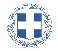 ΕΛΛΗΝΙΚΗ ΔΗΜΟΚΡΑΤΙΑ
ΝΟΜΟΣ ΤΡΙΚΑΛΩΝΔΗΜΟΣ ΤΡΙΚΚΑΙΩΝΔ/ΝΣΗ ΔΙΟΙΚΗΤΙΚΩΝ ΥΠΗΡΕΣΙΩΝΤΜΗΜΑ ΔΙΟΙΚΗΤΙΚΗΣ ΜΕΡΙΜΝΑΣΓραμματεία Οικονομικής ΕπιτροπήςΤρίκαλα, 9 Μαρτίου 2018
Αριθ. Πρωτ. : 8225ΠΡΟΣ :  1.Τα μέλη της ΟικονομικήςΕπιτροπής (Πίνακας Αποδεκτών)(σε περίπτωση κωλύματος παρακαλείσθε να ενημερώσετε τον αναπληρωτή σας).Η Πρόεδρος της Οικονομικής ΕπιτροπήςΕλένη Αυγέρου - ΚογιάννηΑντιδήμαρχοςΑυγέρου - Κογιάννη ΕλένηΣτουρνάρας ΓεώργιοςΠαζαΐτης ΔημήτριοςΑλεστά ΣοφίαΛεβέντη-Καρά ΕυθυμίαΚωτούλας ΙωάννηςΡόμπας ΧριστόφοροςΓκουγκουστάμος ΖήσηςΚαΐκης ΓεώργιοςΔήμαρχος & μέλη Εκτελεστικής ΕπιτροπήςΓενικός Γραμματέας  Δ.ΤρικκαίωνΑναπληρωματικά μέλη Ο.Ε. 